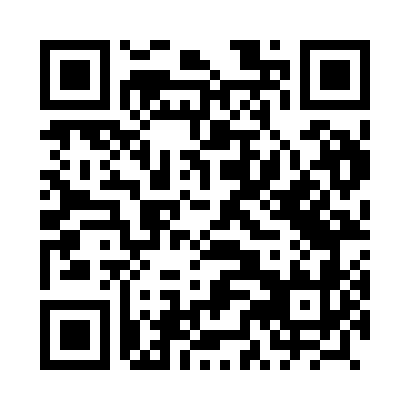 Prayer times for Stary Dworek, PolandWed 1 May 2024 - Fri 31 May 2024High Latitude Method: Angle Based RulePrayer Calculation Method: Muslim World LeagueAsar Calculation Method: HanafiPrayer times provided by https://www.salahtimes.comDateDayFajrSunriseDhuhrAsrMaghribIsha1Wed2:485:2612:556:048:2610:522Thu2:445:2412:556:058:2710:553Fri2:425:2212:556:068:2910:594Sat2:415:2012:556:078:3111:015Sun2:415:1812:556:088:3211:016Mon2:405:1712:556:098:3411:027Tue2:395:1512:556:108:3611:038Wed2:385:1312:556:118:3711:039Thu2:385:1112:556:128:3911:0410Fri2:375:0912:556:138:4111:0511Sat2:365:0812:556:148:4211:0612Sun2:355:0612:556:158:4411:0613Mon2:355:0412:556:168:4611:0714Tue2:345:0312:556:178:4711:0815Wed2:345:0112:556:188:4911:0816Thu2:335:0012:556:198:5011:0917Fri2:324:5812:556:198:5211:1018Sat2:324:5712:556:208:5311:1019Sun2:314:5512:556:218:5511:1120Mon2:314:5412:556:228:5611:1221Tue2:304:5312:556:238:5811:1222Wed2:304:5112:556:248:5911:1323Thu2:294:5012:556:259:0111:1424Fri2:294:4912:556:259:0211:1425Sat2:284:4812:556:269:0311:1526Sun2:284:4712:556:279:0511:1627Mon2:284:4612:566:289:0611:1628Tue2:274:4512:566:289:0711:1729Wed2:274:4412:566:299:0811:1730Thu2:274:4312:566:309:1011:1831Fri2:264:4212:566:319:1111:19